	Číslo úkolu ÚZEI 46/4411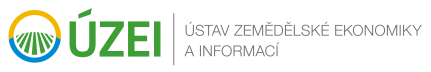 SMLOUVA O DÍLOč. SML0064/2020Čl. ISmluvní strany1.1	Objednatel:Název	Ústav zemědělské ekonomiky a informací	státní příspěvková organizaceSídlo	120 00 Praha 2, Mánesova 1453/75Zastoupen	Ing. Štěpán Kala, MBA, Ph.D., řediteltel. č.	222 725 543IČO	00027251DIČ	CZ00027251 (není plátce DPH)Bankovní spojení	xxxxxxxxxxxxxxxxxxPověřený pracovník	xxxxxxxxxxxxxxxxtel. č.	xxx xxx xxxe-mail	xxxxxxxxxx@xxxxxxx(dále jen „objednatel“)1.2	Zhotovitel:Název	Státní veterinární ústav Praha Sídlo	Sídlištní 136/24, 165 00 Praha 6Organizace zřízená Ministerstvem zemědělství ČR dle  § 31 zák. č. 576/1990 Sb., v souladu se zák. č. 219/2000 Sb., pod č.j. 20818/2001 – 3030 ze dne 11.7.2001 Zastoupen	MVDr. Kamilem Sedlákem, Ph.D. ředitelemIČO	00019305DIČ	CZ00019305Bankovní spojení	xxxxxxxxxxxPověřený pracovník	xxxxxxxxxxxtel. č.	+420 xxx xxx xxxe-mail	xxxxxx@xxxxxxx  (dále jen „zhotovitel“)(objednatel a zhotovitel společně též jako „smluvní strany“ a/nebo jednotlivě jako „smluvní strana“)Smluvní strany uzavírají podle ustanovení § 2586 a násl. a § 2631 zákona č. 89/2012 Sb., občanský zákoník, ve znění pozdějších předpisů (dále jen „občanský zákoník“) a podle ustanovení § 88 a násl. zákona č. 121/2000 Sb., o právu autorském, o právech souvisejících s právem autorským a o změně některých zákonů, ve znění pozdějších předpisů (dále jen „autorský zákon“) tuto smlouvu o dílo:Čl. IIÚčel a předmět smlouvy2.1	Smluvní strany uzavírají tuto smlouvu za účelem spolupráce na tematickém úkolu č. 46/4411 pro Ministerstvo zemědělství ČR s názvem Národní databáze složení potravin – Centrum pro národní databázi složení potravin. (dále jen „tematický úkol“).2.2   Smluvní strany uzavírají tuto smlouvu v rámci institutu vertikální spolupráce podle ustanovení 
§ 11 odst. 4 zákona č. 134/2016 Sb. o zadávání veřejných zakázek. Možnost využití institutu vertikální spolupráce obou mluvních stran je v souladu se stanoviskem Ministerstva zemědělství ČR ze dne 28.2.2018 pod č.j. 5992/2018-MZE-14151.2.3	Předmětem této smlouvy o dílo je závazek zhotovitele provést pro objednatele analýzu potravin podle specifikace uvedené v Příloze č. 1, která je nedílnou součástí této smlouvy (dále jen „dílo“).2.4	Závazku zhotovitele odpovídá závazek objednatele dílo převzít a zaplatit za něj dále sjednanou cenu díla.Čl. IIIDoba, způsob plnění a předání díla3.1	Zhotovitel se zavazuje na svůj náklad a nebezpečí provést dílo pro objednatele, tj. dokončit a předat dílo objednateli nejpozději do 16. 12. 2020.3.2	Zhotovitel se zavazuje dílo provést s odbornou péčí, podle pokynů objednatele, které jsou pro zhotovitele závazné, a za podmínek sjednaných touto smlouvou. Zhotovitel není oprávněn pověřit provedením díla jinou osobu. Zhotovitel je povinen obstarat si vše potřebné pro provedení díla.3.3	Objednatel je oprávněn dílo v průběhu jeho provádění kontrolovat prostřednictvím pověřeného pracovníka. Zjistí-li objednatel, že zhotovitel neprovádí dílo v souladu s touto smlouvou, je objednatel oprávněn požadovat od zhotovitele nápravy chyb v objednatelem určené přiměřené lhůtě. Jestliže zhotovitel tak neučiní, je objednatel oprávněn odstoupit od smlouvy.3.4	Dílo bude předáno na pracovišti objednatele na adrese Slezská 7, 120 00 Praha 2 k rukám pověřeného pracovníka objednatele písemně v elektronické i listinné formě v souladu se specifikací podle  čl II odst. 2.3 této smlouvy, resp. podle Přílohy č. 1 této smlouvy. Zhotovitel současně vypracuje předávací – akceptační protokol, který doručí písemně v listinné formě pověřenému pracovníkovi objednatele spolu s dílem. Vzor předávacího – akceptačního protokolu tvoří nedílnou přílohu č. 2 této smlouvy.3.5	Dílo vzniklé na základě plnění této smlouvy bude po jeho předání podléhat akceptačnímu řízení ze strany objednatele.3.6	Objednatel nejpozději do 5 (pěti) pracovních dnů po předání díla provede akceptační řízení. Předmětem akceptačního řízení bude ověření, zda dílo odpovídá požadavkům objednatele dle této smlouvy a jeho výsledkem bude jeden z následujících závěrů, který objednatel uvede na předávacím - akceptačním protokolu vypracovaném zhotovitelem:a)	„Akceptováno bez výhrad“ – dílo zcela odpovídá požadavkům objednatele a je považováno za dokončené;b)	„Akceptováno částečně, s výhradami“ – při plnění nebyly naplněny všechny požadavky objednatele. Nesplněné požadavky budou uvedeny na akceptačním protokolu. Dílo v tomto případě není považováno za dokončené a zhotovitel se zavazuje nedostatky uvedené v akceptačním protokolu odstranit nejpozději do 5 (pěti) pracovních dnů, případně v termínu, na kterém se smluvní strany dohodnou, bude-li shora uvedený termín zjevně nepřiměřený. Ustanovení odst. 3.6 tohoto článku se použije přiměřeně s ohledem na množství či závažnost vytýkaných nedostatků. Nedojde-li ve shora uvedeném termínu k odstranění uvedených nedostatků díla, je objednatel oprávněn od smlouvy odstoupit;c)	„Neakceptováno“ – poskytnuté dílo je zcela nedostatečné a v celém rozsahu neodpovídá požadavkům objednatele. Nejzásadnější nedostatky/vady budou uvedeny v akceptačním protokolu. Dílo v tomto případě není považováno za dokončené a objednatel je v takovém případě oprávněn od smlouvy odstoupit či zavázat zhotovitele dílo přepracovat, a to nejpozději do termínu stanovenému objednatelem v akceptačním protokolu. Ustanovení odst. 3.6 tohoto článku se použije obdobně. Nedojde-li ve shora uvedeném termínu k přepracování díla ve smyslu řádného a bezvýhradného plnění, je objednatel oprávněn od smlouvy odstoupit.3.7	Potvrzením akceptačního protokolu objednatelem se závěrem „Akceptováno bez výhrad“ se dílo považuje za dokončené k okamžiku jeho předání. V případě potvrzení akceptačního protokolu objednatelem se závěrem „Akceptováno částečně, s výhradami“ či „Neakceptováno“, kdy bylo dílo vráceno k odstranění nedostatků nebo k přepracování, se dílo považuje za dokončené až k okamžiku předání takového díla s následným akceptačním závěrem „Akceptováno bez výhrad“.3.8	Vlastnické právo k dílu a nebezpečí škody na něm přejde na objednatele dnem provedení díla, tj. dnem předání díla s následným akceptačním závěrem „Akceptováno bez výhrad“.Čl. IVCena díla a platební podmínky4.1	Cena díla se sjednává ve výši 313 680 Kč (tři sta třináct tisíc šest set osmdesát korun českých). Objednateli nebude účtována sazba DPH na základě zákona 235/2004 Sb., § 5 ost.3. Zhotovitel poskytne plnění v rámci výkonu své působnosti stanovené zákonem č. 219/2000 Sb. pod č. j. 20818/2001-3030 ze dne 11.7.2001.4.2	Sjednaná cena díla dle předchozího odstavce je stanovena jako pevná a nejvýše přípustná a zahrnuje veškeré náklady zhotovitele nutné k provedení díla, jakož i veškeré náklady související. Smluvní strany prohlašují, že sjednanou cenu díla považují za konečnou a nepřekročitelnou. Smluvní strany si ujednávají, že kupní cena za věci obstarané pro účely provedení díla je zahrnuta ve sjednané ceně díla a její výše nebude po dobu trvání této smlouvy žádným způsobem upravována a na její výši nemá žádný vliv výše vynaložených nákladů souvisejících s provedením díla ani jakýchkoliv jiných nákladů či poplatků, k jejichž úhradě je zhotovitel na základě této smlouvy či obecně závazných právních předpisů povinen.4.3	Objednatel neposkytuje zhotoviteli zálohy. Potvrzením předávacího - akceptačního protokolu objednatelem se závěrem „Akceptováno bez výhrad“ vzniká zhotoviteli právo na zaplacení sjednané ceny díla. Následně zhotovitel doručí objednateli daňový doklad – fakturu, a to v listinné formě osobně nebo doporučeně poštou na adresu sídla objednatele nebo v elektronické formě prostřednictvím datové schránky objednatele nebo e-mailem se zaručeným elektronickým podpisem zhotovitele na adresu xxxxxxxxxxxx. Každý daňový doklad – faktura musí splňovat všechny náležitosti podle zákona č. 563/1991 Sb., o účetnictví, ve znění pozdějších předpisů, a zákona č. 235/2004 Sb., o dani z přidané hodnoty, ve znění pozdějších předpisů a musí obsahovat všechny údaje uvedené v ust. § 435 odst. 1 občanského zákoníku. Výše fakturované částky musí odpovídat sjednané ceně. Každý daňový doklad – faktura musí obsahovat navíc tyto údaje:datum splatnosti v souladu s ujednáním o splatnosti dle této smlouvy;uvedení čísla účtu, na nějž má být objednatelem uhrazena cena za dílo;číslo smlouvy objednatele.4.4	V případě, že daňový doklad – faktura nebude obsahovat některou náležitost uvedenou v odst. 4.3 tohoto článku nebo ji bude obsahovat chybně, je objednatel oprávněn daňový doklad – fakturu do data splatnosti vrátit zhotoviteli. Lhůta splatnosti v takovémto případě neběží, přičemž nová lhůta splatnosti počíná běžet až ode dne doručení opraveného či doplněného daňového dokladu – faktury.4.5	Splatnost všech daňových dokladů – faktur se sjednává na 30 (třicet) dní ode dne doručení daňového dokladu – faktury objednateli. V případě prodlení s úhradou faktury je objednatel povinen hradit zákonné úroky z prodlení.4.6	Platba se považuje za splněnou dnem odepsání z účtu objednatele ve prospěch účtu zhotovitele.Čl. VPráva duševního vlastnictví5.1	Zhotovitel prohlašuje, že je oprávněn vykonávat svým jménem a na svůj účet majetková práva autorů k dílu a že má souhlas autorů k uzavření následujících licenčních ujednání, toto prohlášení zahrnuje i taková práva autorů, která by vytvořením díla teprve vznikla. Pokud by toto prohlášení zhotovitele neodpovídalo skutečnosti, je objednatel oprávněn požadovat po zhotoviteli náhradu škody, která mu vznikla porušením práv třetích osob a uplatňováním jejich nároků s tím spojených, v plné výši.5.2	Zhotovitel poskytuje objednateli územně a množstevně neomezenou licenci k užití díla ke všem v úvahu přicházejícím způsobům užití díla, a to po celou dobu trvání majetkových práv autorských. 5.3	Zhotovitel poskytuje licenci objednateli jako výhradní a zavazuje se neposkytnout licenci třetí osobě a dílo sám neužít. Objednatel není povinen licenci využít.5.4	Objednatel je oprávněn práva, jež jsou součástí licence, zcela nebo zčásti jako podlicenci poskytnout třetí osobě. Objednatel je oprávněn licenci postoupit třetím osobám.5.5	Objednatel je oprávněn upravit či jinak měnit dílo, jeho název nebo označení autorů, stejně jako spojit dílo s jiným dílem nebo zařadit dílo do díla souborného, a to přímo nebo prostřednictvím třetích osob.5.6	Zhotovitel tímto prohlašuje, že databáze vytvořená pro objednatele jako pořizovatele databáze na základě této smlouvy, je databází ve smyslu ust. § 89 autorského zákona a objednateli tak svědčí všechna práva na vytěžování nebo zužitkování celého obsahu databáze nebo její kvalitativně nebo kvantitativně podstatné části a právo udělit jinému oprávnění k výkonu tohoto práva. Objednatel je oprávněn databázi měnit a doplňovat bez souhlasu a vědomí zhotovitele.5.7	V případě, že by se z jakéhokoliv důvodu stal pořizovatelem databáze zhotovitel, zhotovitel touto smlouvou převádí veškerá práva k databázi na objednatele a objednatel tato práva přijímá.5.8	Stejně tak v případě, že zhotoviteli vznikla na základě této smlouvy zvláštní práva pořizovatele databáze ve smyslu ust. § 88 a násl. autorského zákona, zhotovitel touto smlouvou veškerá práva převádí dle ust. § 90 odst. 6 autorského zákona na objednatele a objednatel tato zvláštní práva pořizovatele databáze přijímá.5.9	Smluvní strany se výslovně dohodly, že odměna za licenci k užití díla a za převod veškerých práv k databázi, včetně zvláštních práv pořizovatele databáze, je již zahrnuta v ceně díla podle čl. IV této smlouvy. 5.10	Ukončení účinnosti této smlouvy z jakéhokoliv důvodu se nedotkne ustanovení článku V. této smlouvy a práv a nároků objednatele z těchto ustanovení vyplývajících a jejich účinnost přetrvá i po ukončení účinnosti této smlouvy.Čl. VIOdpovědnost za vady a jakost díla6.1	Zhotovitel garantuje, že dílo vytvořené na základě této smlouvy je úplné a že jeho vlastnosti odpovídají vlastnostem díla, sjednaným smlouvou. Zhotovitel poskytuje záruku za jakost díla od okamžiku potvrzení akceptačního protokolu objednatelem se závěrem „Akceptováno bez výhrad“ po dobu 24 (dvaceti čtyř) měsíců.6.2	V případě, že provedené dílo vykazuje skryté vady, musí tyto vady objednatel bez zbytečného odkladu písemně u zhotovitele reklamovat. Písemná forma je podmínkou platnosti reklamace. V reklamaci musí objednatel uvést, jak se zjištěné vady projevují. Odstranění vad provede zhotovitel na svůj náklad nejpozději do 15 (patnácti) pracovních dnů od obdržení písemné reklamace.Čl. VIISankční ustanovení a odpovědnost za škodu7.1	V případě prodlení s plněním povinností zhotovitele dle čl. III odst. 3.1 této smlouvy, se sjednává smluvní pokuta, kterou je zhotovitel povinen uhradit objednateli, a to ve výši 0,5 % ze sjednané ceny díla za každý započatý den prodlení. Za poslední den prodlení, ve vztahu k provedení díla, se považuje den předání díla objednateli s jeho následným akceptačním závěrem „Akceptováno bez výhrad“.7.2	Za každé jednotlivé porušení povinností zhotovitele podle čl. IX odst. 9.1 a 9.3 této smlouvy je zhotovitel povinen uhradit objednateli smluvní pokutu ve výši 50.000,- Kč (padesáttisíc korun českých).7.3	Smluvní strany se zavazují k vyvinutí maximálního úsilí k předcházení škodám a k minimalizaci vzniklých škod. Smluvní strany nesou odpovědnost za škodu způsobenou při plnění této smlouvy v rámci platných právních předpisů a této smlouvy a případně vzniklou škodu jsou povinny si nahradit. Nahrazuje se skutečně vzniklá škoda a ušlý zisk.7.4	Smluvní pokuty a nárok na náhradu škody jsou splatné 10. (desátý) den ode dne doručení písemné výzvy objednatele zhotoviteli k jejich úhradě, není-li ve výzvě uvedena lhůta delší.7.5	Zhotovitel souhlasí, aby objednatel každou smluvní pokutu nebo náhradu škody, na niž mu vznikne nárok, započetl vůči platbě (faktuře) ve smyslu ustanovení čl. IV této smlouvy. Pokud nedojde k započtení dle čl. IV této smlouvy, zavazuje se k doplacení dlužné částky, a to do 30 (třiceti) kalendářních dnů ode dne převzetí písemné výzvy objednatele.7.6	Uplatněním smluvní pokuty není dotčeno právo objednatele na náhradu škody v plné výši a stejně tak nejsou dotčena práva z nemajetkové újmy v plné výši, pokud objednateli v důsledku porušení smluvní povinnosti zhotovitelem vzniknou, ani právo objednatele na odstoupení od této smlouvy, ani povinnost zhotovitele ke splnění povinnosti zajištěné smluvní pokutou, ledaže by objednatel výslovně prohlásil, že na plnění povinnosti netrvá.Čl. VIIIPlatnost a účinnost smlouvy8.1	Tato smlouva nabývá účinnosti dnem jejího uveřejnění prostřednictvím registru smluv dle zákona č. 340/2015 Sb., o registru smluv. Uveřejnění této smlouvy ve smyslu předchozí věty provede objednatel.8.2	Účinnost smlouvy zaniká mimo jiné:písemnou dohodou smluvních stran, jejíž nedílnou součástí je i vypořádání vzájemných závazků a pohledávek;odstoupením od smlouvy:ze zákonných důvodů (§ 2002 a násl. občanského zákoníku);ze strany objednatele z důvodů dle odst. 3.3, 3.6 písm. b) a 3.6. písm. c) článku III. této smlouvy;ze strany objednatele v případě, kdy vůči majetku zhotovitele probíhá insolvenční řízení, v němž bylo vydáno rozhodnutí o úpadku, pokud to právní předpisy umožňují;ze strany objednatele v případě, kdy insolvenční návrh na zhotovitele byl zamítnut proto, že majetek zhotovitele nepostačuje k úhradě nákladů insolvenčního řízení;ze strany objednatele v případě, kdy zhotovitel vstoupí do likvidace;ze strany zhotovitele v případě jejího podstatného porušení objednatelem. Za toto podstatné porušení se považuje prodlení objednatele s úhradou zhotovitelem řádně vystavené faktury o více než 30 (třicet) kalendářních dnů po splatnosti, pokud objednatel nezjedná nápravu ani do 10 (deseti) kalendářních dnů od doručení písemného oznámení zhotovitele o takovém prodlení s žádostí o jeho nápravu.8.3	Odstoupení od smlouvy je účinné a smlouva zaniká s výjimkou ustanovení, která mají podle zákona nebo této smlouvy trvat i po ukončení smlouvy, dnem doručení písemného oznámení o odstoupení druhé smluvní straně.8.4	Odstoupením od smlouvy či dohodou o ukončení smlouvy nejsou dotčena ustanovení týkající se smluvních pokut, náhrady škody a ustanovení týkající se takových práv a povinností, z jejichž povahy vyplývá, že mají trvat i po odstoupení či ukončení smlouvy (zejména povinnost poskytnout peněžitá plnění za plnění poskytnutá před účinnosti odstoupení či dohody).8.5	Jestliže je smlouva ukončena před provedením díla, smluvní strany protokolárně provedou inventarizaci veškerých plnění, prací či dodávek provedených k datu, kdy smlouva byla ukončena, a na tomto základě provedou vyrovnání vzájemných závazků a pohledávek z toho pro ně vyplývajících.8.6	Ukončení účinnosti této smlouvy z jakéhokoliv důvodu se nedotkne ustanovení odstavců 9.3 až 9.6 článku IX níže a jejich účinnost přetrvá i po ukončení účinnosti této smlouvy.Čl. IXOstatní ujednání9.1	Zhotovitel se zavazuje zachovávat mlčenlivost o všech údajích finančního, obchodního a právního charakteru týkajících se objednatele, se kterými byl seznámen v rámci vzájemné spolupráce s objednatelem, nebo které získal či měl z titulu vzájemné spolupráce k dispozici.9.2	Pověření pracovníci smluvních stran nejsou oprávněni za smluvní strany právně jednat (vyjma předání a převzetí díla), nejsou-li sami statutárním orgánem smluvní strany či tímto orgánem k takovému jednání zmocněni.9.3	Zhotovitel souhlasí s tím, aby subjekty oprávněné dle zákona č. 320/2001 Sb., o finanční kontrole ve veřejné správě a o změně některých zákonů, ve znění pozdějších předpisů, provedly finanční kontrolu závazkového vztahu vyplývajícího ze smlouvy s tím, že se zhotovitel zavazuje podrobit se této kontrole a bude působit jako osoba povinná ve smyslu ust. § 2 písm. e) uvedeného zákona.9.4	Zhotovitel bere na vědomí, že objednatel je povinen na dotaz třetí osoby poskytnout informace v souladu se zákonem č. 106/1999 Sb., o svobodném přístupu k informacím, ve znění pozdějších předpisů, a souhlasí s tím, aby veškeré informace obsažené v této smlouvě byly poskytnuty třetím osobám, pokud o ně v souladu s výše uvedeným právním předpisem požádají.9.5	Zhotovitel bere na vědomí, že smlouva, včetně jejích příloh, dodatků a dalších smluv od této smlouvy odvozených, podléhá povinnosti uveřejnění, a to včetně požadovaných metadat, dle zákona č. 340/2015 Sb., o registru smluv.9.6	Zhotovitel prohlašuje, že tato smlouva neobsahuje obchodní tajemství a uděluje tímto souhlas objednateli k uveřejnění smlouvy a všech podkladů, údajů a informací uvedených v odstavcích 9.4 a 9.5 tohoto článku a těch, k jejichž uveřejnění vyplývá pro objednatele povinnost dle právních předpisů.Čl. XZávěrečná ustanovení10.1	Tato smlouva jakož i práva a povinnosti vzniklé na základě této smlouvy nebo v souvislosti s ní se řídí právním řádem České republiky, zvláště pak občanským zákoníkem, s tím, že pro účely vztahů mezi zhotovitelem a objednatelem se vylučuje použití zachovávaných obchodních zvyklostí ve smyslu ustanovení § 558 odst. 2 občanského zákoníku a dále se vylučuje použití ustanovení § 1748 a § 1765 občanského zákoníku. Odpověď smluvní strany ve smyslu ustanovení § 1740 odst. 3 občanského zákoníku s dodatkem nebo odchylkou, která podstatně nemění podmínky nabídky, není přijetím nabídky na uzavření této smlouvy.10.2	Všechny změny, úpravy nebo doplňky k této smlouvě vyžadují písemnou formu očíslovaných dodatků, které budou tvořit nedílnou součást této smlouvy.10.3	Neplatnost nebo neúčinnost některého ustanovení této smlouvy nezpůsobuje neplatnost smlouvy jako celku. Smluvní strany se zavazují nahradit případná neplatná nebo neúčinná ustanovení smlouvy ustanoveními platnými a účinnými, která budou co do obsahu a významu neplatným nebo neúčinným ustanovením co nejblíže.10.4	Tato smlouva 7  a 2 přílohy o celkem 5 stranách je sepsána ve čtyřech vyhotoveních, z nichž obě smluvní strany obdrží po dvou.10.5	Smluvní strany prohlašují, že smlouva byla sjednána na základě jejich pravé, vážné a svobodné vůle, že si její obsah přečetly, bezvýhradně s ním souhlasí, považují jej za zcela určitý a srozumitelný, což níže stvrzují svými vlastnoručními podpisy.Příloha č. 1 – Specifikace předmětu dílaPříloha č. 2 – Předávací – akceptační protokolPříloha č. 1 ke SMLOUVĚ O DÍLOč. j.  SML0064/2020 Specifikace předmětu díla dle čl. II, odst. 2.3 smlouvy o dílo.Zhotovitel vytvoří následující dílo, jako specifikace předmětu uzavřené Smlouvy dle čl. II odst. 2.3:Provede vygenerování nutričních dat potravin v matici požadovaných potravin/ nutrientů Požadované nutrientyV souladu s nařízením Evropského parlamentu a Rady (EU) č. 1169/2011 o poskytování informací o potravinách spotřebitelům generování povinných údajů dle tohoto nařízení: energetická hodnota, obsah tuku, nasycených mastných kyselin, sacharidů, cukrů, bílkovin a soli (definice jsou uvedeny v příloze I nařízení (EU) č. 1169/2011). Hodnoty získané analýzou potravin Voda [g], tuk [g], jednotlivé mastné kyseliny [g], jednotlivé cukry [g], vláknina potravy [g], bílkoviny [g], obsah dusíku [g], popel [g], sodík [mg].Hodnoty vypočtené Energie [kJ, kcal], sacharidy diferenční metodou [g], celkové cukry [g], frakce mastných kyselin [g], sůl [g]. Hodnoty považované za nulové  V závislosti na charakteru potraviny, např. u potravin čistě živočišného původu – obsah vlákniny potravy.  Požadované potraviny b) Při zpracování reprezentativních vzorků zohlední následující požadavky:vzorkování „jak nakoupeno“ zajistí zhotovitel v rámci navržené cenové nabídky.tři odběrná místa u výrobců nebo z obchodní sítěvzorky pokud možno od různých výrobců určení jedlého podílupopis vzorků, jejich fotodokumentace příprava 3 homogenních směsných reprezentativních vzorků c) 	Při stanovení jednotlivých nutrientů zohlední následující požadavky:2 paralelní stanovení pro reprezentativní vzorkypoužití validovaných metod výpočet vybraných nutrientů na základě průměrných přispívajících hodnot vyjádření hodnot na 100 g jedlého podílud) Získané hodnoty zdokumentuje podle standardu EuroFIR zpracováním do šablony EuroFIR (jedna hodnota pro každou kombinaci potravina/nutrient). Dokumentace hodnot (získaných analýzou potravin, hodnot vypočtených a hodnot označených jako nulových pro daný typ potraviny) bude provedena s použitím tezaurů EuroFIR (http://www.eurofir.org). Šablonu nesmí zhotovitel nikde zveřejnit nebo využít pro jiné účely než pro realizaci této zakázky. e) Výstupy zpracuje dle následujících požadavků:Zhotovitel objednateli poskytnedva tištěné a svázané výtisky a elektronické verze zprávy ve formě citovatelného zdroje zahrnující postup vzorkování a přípravy vzorku, popis obalu a povrchu pro styk s potravinou, použité postupy pro analýzu potravin, fotodokumentaci a tabelární vyjádření hodnot. Zpráva bude mít průběžné stránkování a bude doplněna obsahem, v elektronické formě (na CD) dokumentovaná data pro jednu hodnotu pro kombinaci potravina / nutrient v režimu úplné dokumentace každé uvedené hodnoty dle standardizovaného postupu  EuroFIR,fotografie analyzovaných potravin v samostatném adresáři na CD.Příloha č.2 ke SMLOUVĚ O DÍLOč. j.  SML0064/2020  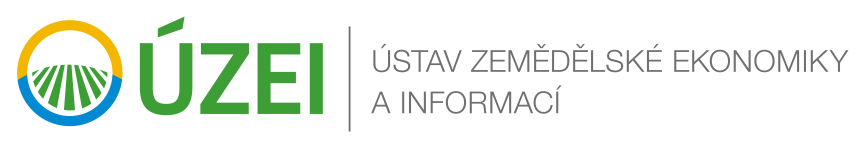 Číslo úkolu ÚZEI 46/4411PŘEDÁVACÍ – AKCEPTAČNÍ PROTOKOLPředmětem akceptačního řízení je ověření plnění/dílčí plnění díla       Datum předání díla/dílčího plnění do akceptačního řízení:      Závěr akceptačního řízení: (variantu závěru označte křížkem):Seznam nedostatků/vad:Termín pro odstranění nedostatků/vad, v případě akceptace se závěrem „akceptováno částečně s výhradami“ či „neakceptováno k přepracování“: do      .Tento protokol byl vyhotoven ve třech stejnopisech, z nichž objednatel obdrží dva a zhotovitel jeden.V Praze dne 26.8.2020V Praze dne 21.8.2020Ústav zemědělské ekonomiky a informacíStátní veterinární ústav Praha Ing. Štěpán Kala, MBA, Ph.D., ředitelMVDr. Kamil Sedlák, PhD., ředitelpodpis objednatelepodpis zhotoviteleSkupinaNázev Analýza SVÚ  2020
 cena Koření, semena Bob obecný6980Guarana, sušená 6980Koriandr, lístky 6980Koření, Asafoetida (čertovo lejno)7490Koření, galandal, mletý7490Koření, sumah, sušený  7490Lékořice6980Maca, řeřicha peruánská, prášek 7490Rozmarýn6980Luštěniny Hrachový protein6440MasoMaso hlemýždí6980Maso vepřové, přeštické, bok6440Maso vepřové, přeštické, koleno6440Maso vepřové, přeštické, krkovice6440Maso vepřové, přeštické, kýta6440Maso vepřové, přeštické, panenka6440Maso vepřové, přeštické, pečeně6440Maso vepřové, přeštické, plec6440Ovoce, zelenina, houby Celer sušený6440Celer, zrno6980Cuketa, sušená6440Euterpe brazilská, plody, Acai, sušené (Euterpe oleracea) 7490Hořčice hnědá6980Houby, hlíva ústřičná, sušená6980Kapusta, sušená6440Květák, sušený6980Lucuma prášek 7490Mochyně, lyofilizovaná7490Pastiňák, sušený 6980Pitahaja, bílá (Hylocereus spp., Dragon fruit)7490Pitahaja, červená (Hylocereus spp., Dragon fruit)7490Pór, sušený6980Salát listový 6440Špenát, sušený, mletý6980Topinambur6980Topinambur, sušený6980Vláknina, bramborová6440Ostatní Bílkovina pšeničná, sušená6980Ghee máslo7490Kokosový cukr, květový6440Konopný protein6980Mouční červi, jedlí7490Řasa mořská, Hijiki7490Řasa mořská, Nori 7490Řasa mořská, Wakawe7490Cena celkem 313680V Praze dne 26.8.2020V Praze dne 21.8.2020Ústav zemědělské ekonomiky a informacíStátní veterinární ústav PrahaIng. Štěpán Kala, MBA, Ph.D., ředitelMVDr. Kamil Sedlák, Ph.D., ředitelpodpis objednatelepodpis zhotoviteleZhotovitel:Státní veterinární ústav Praha sídlo:	     IČO:	     zástupce zhotovitele pověřený k předání:Objednatel:Ústav zemědělské ekonomiky a informacísídlo:	Mánesova 1453/75, 120 00 Praha 2IČO:	00027251zástupce objednatele pověřený k převzetí:Číslo smlouvy objednateleDatum uzavření smlouvy     /2020	akceptováno bez výhrad	neakceptováno, k přepracování	akceptováno částečně, s výhradami	neakceptováno s následným odstoupením od smlouvyPořadové čísloPopis nedostatku/vadyPoznámka123podpis zástupce zhotovitelepodpis zástupce objednatele